SVAČINY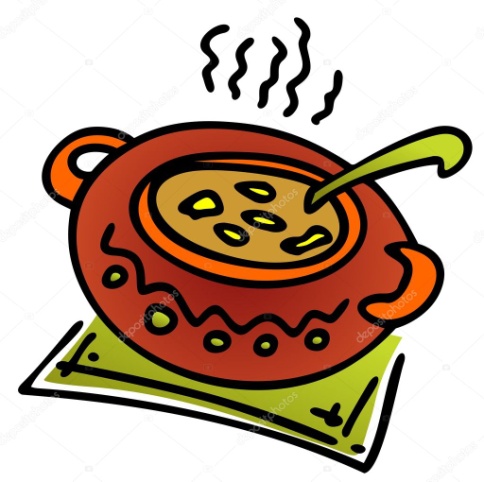 Týden od  13.9. –17.9. 2021 Změna jídelníčku vyhrazena, přejeme vám DOBROU CHUŤ   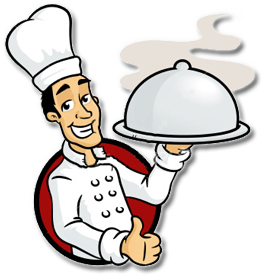 